Основные этапы и направления психологической помощи семье, имеющей ребенка с ОВЗ. 	В настоящее время количество детей с ограниченными возможностями здоровья, значительно увеличилось. Однако необходимо отметить, что психологическое сопровождение детей с ОВЗ не ограничивается работой психолога с детьми и сотрудничеством со специалистами. Сфера деятельности психолога распространяется и на родителей детей с ОВЗ. Родительская неадекватность в принятии ребенка с проблемами в развитии, отсутствие в семье необходимых специальных коррекционных условий для его развития, нарушение процесса его социальной адаптации обусловливает острую необходимость оказания семьям, специальной психологической помощи, которая включает следующие направления работы: психологическое изучение проблем семьи, возникающих в связи с воспитанием ребенка с нарушениями развития;психологическое консультирование родителей;психолого-педагогическая и психо-коррекционная работа с детьми и их родителями.Признание у ребенка дефектов в развитии вызывает у родителей эмоциональные расстройства, которые объединяются под общим понятием «родительский стресс». По мнению многих ученых родительский стресс проходит несколько стадий.Первая стадия – это эмоциональная дезорганизация. Родители испытывают шок, растерянность, беспомощность и страх. На этой стадии должна оказываться помощь психолога, направленная на укрепление внутрисемейных отношений.Вторая стадия – это период негативизма и отрицания. Некоторые родители не признают наличие проблем и диагноз, другие, признавая проблему, становятся неоправданными оптимистами в отношении положительного прогноза развития и реабилитации ребенка. Третья стадия – горевание. По мере того, как родители принимают и понимают проблемы своего ребенка, они погружаются в глубокую печаль. Это депрессивное состояние, связанное с осознанием истины. Четвертая стадия – адаптация, характеризуется эмоциональной реорганизацией, приспособлением, принятием ребенка. Это начало социально-психологической адаптации всех членов семьи, вызванной принятием дефекта, установлением адекватных отношений со специалистами и достаточно разумным следованием их рекомендациям. В зависимости от личности родителей, состояния ребенка, прогнозов развития и лечения, стадии стресса могут иметь разную продолжительность. Иногда родители могут надолго застревать на той или иной стадии стресса. На данном этапе очень важна информационная поддержка родителей: организационная, юридическая и медицинская.Алгоритм психолого-педагогической работы с семьей, воспитывающей ребенка с ОВЗ, имеет определённую организованную форму и может быть представлен в виде следующих этапов общения педагога – психолога с родителями:1 этап: знакомство, установление контакта и достижение необходимого уровня доверия и взаимопонимания. Определение проблем семьи.На этом этапе у специалиста формируется первичное обобщённое представление о проблемах ребёнка и его семьи.2 этап: диагностика особенностей развития ребёнка.На этом этапе консультирования на беседу и обследование приглашается ребёнок. Психолог проводит диагностику интеллектуальных, личностных особенностей ребёнка, прогнозирует его возможности к обучению по определённой программе.3 этап: определение модели воспитания, используемой родителями, диагностика их личностных характеристик.Важным моментом на данном этапе является определение характера межличностных взаимоотношений родителей с ребёнком. Особенности этих взаимоотношений во многом определяются психологическим типом самих родителей.4 этап: оценка диагностики результатов и формулирование психологом реальных проблем. Определение способов, с помощью которых проблемы могут быть решены.Этот этап посвящён обсуждению с родителями реальных проблем, которые были выявлены в беседе и в процессе психологического изучения ребёнка и его семьи. Задача психолога заключается в том, чтобы обратить внимание родителей на действительно существующие проблемы. 5 этап: закрепление понимания проблем в формулировке психолога.При проведении психологического исследования семьи и ее консультирования важную роль играет тактика психолога. Как совокупность средств и приемов для достижения намеченной цели, тактика психолога во время общения с родителями определяется тремя взаимосвязанными задачами:установлением контакта на уровне «обратной связи»;коррекцией понимания родителями проблем ребенка;коррекцией межличностных (родитель-ребенок и ребенок-родитель) и внутрисемейных (мать ребенка- отец ребенка) отношений.6 этап: подведение итогов, анализ эффективности достигнутых результатов.Как показывает практический опыт, на начальном этапе взаимодействия с семьей большинство родителей не готовы к воспитанию ребенка с проблемами – им не хватает знаний, практических навыков, либо по каким-то другим причинам не желают или не могут включиться в работу с ребенком. .Следовательно, необходимым условием успешного коррекционно-развивающего воздействия на ребенка является сотрудничество семьи и педагога-психолога. Иными словами, психолог играет роль посредника между ребёнком и родителем, ребёнком и его окружением.В этой связи психологическая работа с родителями должна идти параллельно с коррекционными мероприятиями, направленными на ребенка и необходима на разных этапах его развития.Для помощи семьям должны проводиться родительские собрания, семинары – практикумы, родительские конференции, групповые дискуссии, круглые столы, где родители делятся собственным опытом воспитания и обучения ребенка с ограниченными возможностями, тренинги для родителей по оптимизации детско-родительских отношений, деловые и ролевые игры, совместные занятия для родителей с детьми. Интерактивная поддержка родителей осуществляется посредством специальных сайтов для родителей.На этапе коррекционной работы наиболее эффективны индивидуальные формы работы с родителями: присутствие родителей на индивидуальных коррекционных занятиях с целью обучения их приемам и способам работы с особым ребенком;совместное обсуждение задач и динамики коррекционной работы;индивидуальная переписка с семьей посредством электронной почты и других современных программных приложений. Важно ориентировать усилия родителей не на дальнейший прогноз его психического развития, а на взаимодействие с ребенком в настоящий момент, на создание предметно–развивающей среды учитывающей особенности ребенка и значимости систематического проведения коррекционно-педагогических занятий в условиях образовательного учреждения и семьи. В результате такой работы родители учатся не стесняться своего ребенка, воспринимать таким, какой есть, помогать ребенку быть уверенным в себе, развивать его познавательную деятельность и эмоционально- волевую сферу. Родители видят, что вокруг них есть семьи, близкие им по духу и имеющие похожие проблемы, убеждаются на примере других семей, что активное участие родителей в развитии ребенка ведет к успеху. Только совместные и терпеливые усилия всех участников образовательного процесса, основанные на принципах доверия и взаимопомощи могут дать положительные результаты.  Таким образом, основная цель психологической помощи в работе с семьей ребенка с ограниченными возможностями здоровья – это помочь семье справиться с трудной задачей воспитания ребенка, воздействовать на семью с тем, чтобы мобилизовать ее возможности для решения задач реабилитационного процесса – это серьезная и активная деятельность в которую вовлечены педагог-психолог, ребенок с ОВЗ и его родители. И только при наличии единой цели, должной старательности, терпения и сотрудничества можно достичь положительных результатов, способствующих улучшению качества жизни ребенка с ОВЗ. 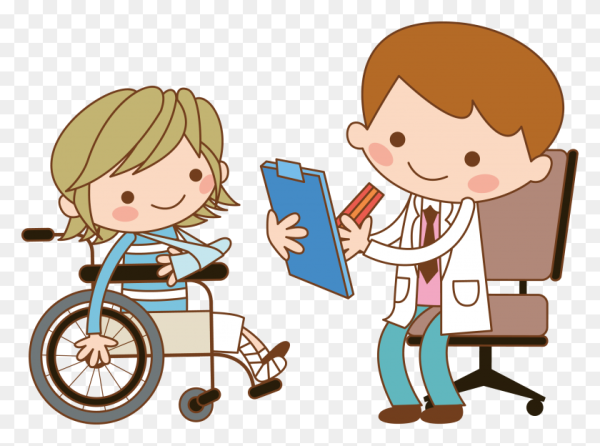 